From: David Reifman 
Sent: Thursday, April 04, 2019 10:00 AM
To: Steve Berlin
Subject: FW: Hoxton Housewarming, April 3, 2019Steve -I attended this event. Thank you .From: Shapack Partners <paperlesspost@paperlesspost.com> 
Sent: Thursday, March 21, 2019 6:21 PM
To: David Reifman <David.Reifman@cityofchicago.org>
Subject: Hoxton Housewarming, April 3, 2019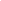 